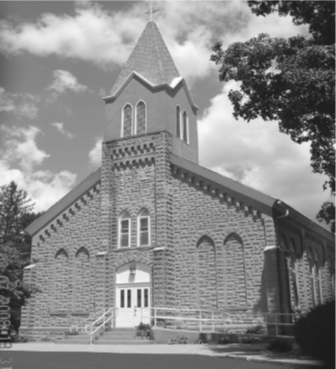 Saint Mary’s Village ChurchP.O. Box 155St. Mary-of-the-Woods, IN 47876812-535-1261jiannaccone!840@gmail.com                     August 1, 2021Eighteenth Sunday in Ordinary Time                                                                                                                  Our Mission: St. Mary’s Village Church is a Roman Catholic Community united through our common bonds of worship, faith formation, community building, outreach to others and responsible stewardship of resources. Together, we work to build up the Body of Christ by giving witness to the gospel message of Jesus.Parish Life Coordinator        			Sr. Jane Iannaccone, SP  781-622-0440Sacramental Minister         			Fr. Darvin Winters                                               Coordinator of Religious Education 		Jamie RicheySacramental Life Weekend Worship   Sunday 9:00 a.m.		Reconciliation   1st Sunday – 8:30 a.m.The sacraments of Baptism and Matrimony are arranged by calling the Parish Office to schedule preparation.We welcome new members.  To enroll call the Parish Office. Today’s Readings: Exodus16:2-4,12-15, Ephesians 17,20-24, John 6:24-35Responsorial Psalm: The Lord gave them bread from heaven.Lectors: 8/1 Patty Curley, 8/8 Steve Norris, 8/15 David HudgensMass IntentionsFor:			                          By:August 1 Jerry Hooper                           Jim & Flo Callahan August 8  Mary Ruth Thralls                  Carol & Charlie Cumminsif you wish to have a mass said, the suggested stipend is $10.00. We are now scheduling masses for the second half of 2021 Please pray for: Louise Arnold, Bill Marrs, Dick Stultz, Ronald Heyen, Janice Arnold, Joe Mangia       Jeannette Wrin, John Kirkham, Laura Stane, John & Joanne Kahl, Jonnie Hooper, Flo Callahan, Elizabeth PopePlease remember in your prayers Mary Boyll whose Mass of Christian burial was celebrated here this past Thursday.  May her soul and all the souls of the faithfully departed rest in peaceA note from Sister Jane I have received some questions about us continuing to wear masks at our Sunday liturgy. My reason for continuing this practice is because of the increase of COVID cases in Vigo County and the small size of our church that does not allow for us to be socially distant. I feel that this is a small sacrifice that we can all make for the safety of the vulnerable members of our parish community.Unfortunately, we will not be having donut Sunday today as Square Donuts is on vacation. We will have donut Sunday next Sunday August 8th instead.Father Darvin will be away until August 15th.  With gratitude I welcome Fr. Dan Hopcus who will be filling in as our sacramental minister for these four weeks.  Fr. Dan just recently retired as full-time chaplain at the Sisters of Providence community. I have not given him much time to enjoy his retirement before asking him to fill in for usJoin us for MOVIE NIGHT ON Thursday, August 5th at 6:00 pm in Galvin Hall.  The movie that will be shown is THE GIVER.Birthday Blessings: 8/1 Michael Chambers, 8/2 Greg Belfi, Amy Holbert 8/3 Edie Breneman    8/5 TJ Maher, Marcia Maher, Evan Miller                                                                                                                      Anniversary Blessings: 8/1 Ray & Janice Edwards, Lenny & Jessica Leclercq                                         July 25, 2021BudgetedActualAdditional DonationsSunday Collection$2096$1686Galvin Fund Donations$96$25Cemetery$334$